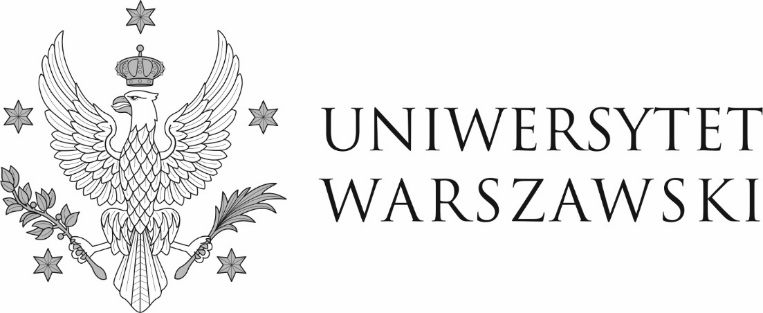 Warszawa, dnia 25.01.2022 r.DZP-361-111/2021/IG/98Do wszystkich zainteresowanychINFORMACJA O WYBORZE NAJKORZYSTNIEJSZEJ OFERTYUniwersytet Warszawski, działając na podstawie art. 253 ust. 2 ustawy z dnia 11 września 2019 r. - Prawo zamówień publicznych, zwanej dalej „ustawą”, informuje, że w wyniku postępowania prowadzonego w trybie przetargu nieograniczonego nr DZP-361-111/2021 na Wykonanie przez Generalnego Wykonawcę robót budowlano-montażowych dla inwestycji pn. „Przebudowa poddasza Pałacu Kazimierzowskiego na potrzeby biurowe” objętej Programem Wieloletnim pn. „Uniwersytet Warszawski 2016-2025” za  najkorzystniejszą uznał ofertę AMAT Zbigniew Hordyj, ul. Jagiellońska 88, 00-992 Warszawa.	Uzasadnienie wyboru: Oferta spełnia wszystkie wymagania przedstawione w ustawie i specyfikacji warunków zamówienia oraz uzyskała maksymalną liczbę punktów przyznaną w oparciu o ustalone kryteria oceny ofert i ich wagi – cena – 60% (waga kryterium), okres gwarancji dla wszystkich Robót 30% (waga kryterium), okres gwarancji dla Urządzeń i Wyposażenia 10% (waga kryterium).W niniejszym postępowaniu oferty złożyło 10 Wykonawców:Punktacja przyznana ofertom w każdym kryterium oceny ofert i łączna punktacja W imieniu ZamawiającegoPełnomocnik Rektora ds. zamówień publicznychmgr Piotr SkuberaNumer ofertyNazwa i adres wykonawcy121Przedsiębiorstwo Budowlano-Konserwatorskie CASTELLUM Sp. z o.o.ul. Świdnicka 3150-066 Wrocław2INTERIOR Krzysztof Chudekul. Dzięcieliny 5 lok. 115 B04-745 Warszawa3Konsorcjum:Modanta Sp. z o.o.ul. Ossowska 7805-220 Zielonka – liderCora New Sp. z o.o.ul. Ratuszowa 11/22803-450 Warszawa - konsorcjant4Przedsiębiorstwo Produkcyjno-Usługowe„HEGOR” Sp. z o.o.ul. Gwardyjska 1296-500 Sochaczew5Konsorcjum:Pro-form Daniel Flisekul. Puławska 111A lok. 2902-707 Warszawa – lider (pełnomocnik)PRO-FORM Sp. z o.o.ul. Puławska 111A lok. 2902-707 Warszawa – partner6AMAT Zbigniew Hordyjul. Jagiellońska 8800-992 Warszawa7INTER-PROFIL Sp. z o.o.ul. Puławska 111A lok. 2902-707 Warszawa8MERX Sp. z o.o.ul. Jagiellońska 88 bud. 51 BC00-992 Warszawa9Przedsiębiorstwo Budowlano Handlowe „IZOLBUD” Sp. z o.o.ul. Dominikańska 902-738 Warszawa10EBS BUD Sp. z o.o.ul. St. Kostki Potockiego 2B/3902-958 WarszawaNr ofertyLiczba punktów w kryterium „cena”Liczba punktów w kryterium „okres gwarancji dla wszystkich Robót” Liczba punktów w kryterium „okres gwarancji dla Urządzeń i Wyposażenia” Łączna liczba punktów139,08 pkt30,00 pkt10,00 pkt79,08 pkt 358,90 pkt30,00 pkt10,00 pkt98,90 pkt451,32 pkt22,50 pkt10,00 pkt83,82 pkt548,43 pkt30,00 pkt10,00 pkt88,43 pkt660,00 pkt30,00 pkt10,00 pkt100,00 pkt748,71 pkt22,50 pkt10,00 pkt81,21 pkt847,05 pkt30,00 pkt10,00 pkt87,05 pkt947,08 pkt30,00 pkt10,00 pkt87,08 pkt1042,69 pkt30,00 pkt10,00 pkt82,69 pkt